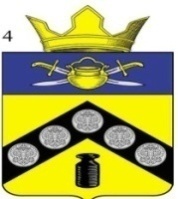 АДМИНИСТРАЦИЯПИМЕНО-ЧЕРНЯНСКОГО СЕЛЬСКОГО ПОСЕЛЕНИЯКОТЕЛЬНИКОВСКОГО МУНИЦИПАЛЬНОГО РАЙОНАВОЛГОГРАДСКОЙ ОБЛАСТИПОСТАНОВЛЕНИЕот «22» января 2021 г. № 7О внесении изменений в постановление администрации Пимено-Чернянского сельского поселения Котельниковского муниципального района Волгоградской области от 21.02.2020 № 8/9 «Об утверждении муниципальной программы «Пожарная безопасность и предупреждение чрезвычайных ситуаций населенных пунктов Пимено-Чернянского сельского поселения Котельниковского муниципального района Волгоградской области в 2020-2022 годы»В соответствии с Федеральным законом от 06.10.2003 № 131-ФЗ «Об общих принципах организации местного самоуправления в Российской Федерации», руководствуясь Бюджетным кодексом РФ, Уставом Пимено-Чернянского сельского поселения Котельниковского муниципального района Волгоградской области, в соответствии с постановлением Администрации Пимено-Чернянского сельского поселения  Котельниковского муниципального района Волгоградской области от 05.11.2013 года № 90 «Об утверждении Порядка разработки, формирования и реализации   муниципальных  программ», администрация Пимено-Чернянского сельского поселения Котельниковского муниципального района Волгоградской областипостановляет: Внести следующие изменения в постановление администрации Пимено-Чернянского сельского поселения Котельниковского муниципального района Волгоградской области от 21.02.2020 № 8/9 «Об утверждении муниципальной программы «Пожарная безопасность и предупреждение чрезвычайных ситуаций населенных пунктов Пимено-Чернянского сельского поселения Котельниковского муниципального района Волгоградской области в 2020-2022 годы» (далее по тексту – Постановление): В Паспорте муниципальной программы «Пожарная безопасность и предупреждение чрезвычайных ситуаций населенных пунктов Пимено-Чернянского сельского поселения Котельниковского муниципального района Волгоградской области в 2020-2022 годы» (далее по тексту – Программа) строку «Объемы и источники финансирования» изложить в новой редакции: Раздел  6 Программы изложить в новой редакции:«6. РЕСУРСНОЕ ОБЕСПЕЧЕНИЕ  ПРОГРАММЫФинансирование программы осуществляется за счет средств бюджета Пимено-Чернянского сельского поселения.Общий объем финансовых средств, необходимых для реализации программы – 1922,6 тыс. рублей, в том числе:в 2020 году – 682,6 тыс. рублей;в 2021 году – 9400,0 тыс. рублей;в 2022 году - 300,0 тыс. рублей. При формировании бюджета Пимено-Чернянского сельского поселения на очередной финансовый год и плановый период возможна корректировка объемов финансирования Программы.Приложение № 1 Программы изложить в новой редакции:«Перечень мероприятий муниципальной программы «Пожарная безопасность и предупреждение чрезвычайных ситуаций населенных пунктов Пимено-Чернянского сельского поселения Котельниковского муниципального района Волгоградской области в 2020-2022 годы»»Настоящее постановление вступает в силу со дня подписания и подлежит обнародованию на информационном стенде администрации Пимено-Чернянского сельского поселения.Глава Пимено-Чернянскогосельского поселения			                                           О.В. КувшиновОбъемы и источники финансирования Финансирование Программы осуществляется за счет средств   бюджета Пимено-Чернянского сельского поселения Котельниковского муниципального района Волгоградской области  в сумме 1922,6 тыс. руб., в т.ч.: 2020 год – 682,6 тыс. рублей;2021 год – 940,0 тыс. рублей;2022 год – 300,0 тыс. рублей.N
п/пСодержание мероприятийОтветственный исполнительИсточник финансированияОбъемы финансирования по годам (тыс. рублей)Объемы финансирования по годам (тыс. рублей)Объемы финансирования по годам (тыс. рублей)Объемы финансирования по годам (тыс. рублей)N
п/пСодержание мероприятийОтветственный исполнительИсточник финансированияВсегов том числев том числев том числеN
п/пСодержание мероприятийОтветственный исполнительИсточник финансированияВсего2020 год2021год2022 год123456781.Освещение материалов по противопожарной тематике на сходах гражданАдминистрация Пимено-Чернянского сельского поселенияМестный бюджет0,00,00,00,02.Техническое обслуживание и перезарядка огнетушителейАдминистрация Пимено-Чернянского сельского поселенияМестный бюджет37,012,015,010,03Обучение МПБАдминистрация Пимено-Чернянского сельского поселенияМестный бюджет17,017,00,00,04Спецодежда для ДПКАдминистрация Пимено-Чернянского сельского поселенияМестный бюджет25,0025,005Содержание автомашины АРС – 14 для тушения пожаровАдминистрация Пимено-Чернянского сельского поселенияМестный бюджет500,0300,050,0150,06Приобретение материальных запасов (ГСМ, масла, запасные части и т.д.)Администрация Пимено-Чернянского сельского поселенияМестный бюджет275,5105,550,0120,07Приобретение журналов инструктажа, огнетушителей, стенды, аншлаги, банерыАдминистрация Пимено-Чернянского сельского поселенияМестный бюджет25,0025,00,08Приобретение пожарных гидрантов  и колец для колодцев на ул. Центральная, ул. Юбилейная, ул. Мира,  Возрождения, ул. Садовая, ул. Почтовая, ул. Молодежная,  ул. Родина, ул. Советская, пер. Южный, пер. Крутой х. Пимено-ЧерниЗамена пожарных гидрантов по ул. Речная, 2, Аксайская, 8, Солнечная, 1 х. Нижние ЧерниАдминистрация Пимено-Чернянского сельского поселенияМестный бюджет208,1208,10,00,09Приобретение мотопомпы, пожарных рукавов, кранов, расходных материалов (сгоны, муфты)Администрация Пимено-Чернянского сельского поселенияМестный бюджет60,040,0020,010Приобретение и монтаж пожарного резервуараАдминистрация Пимено-Чернянского сельского поселенияМестный бюджет775,00,0775,00,0ИТОГО1922,6682,6940,0300,0